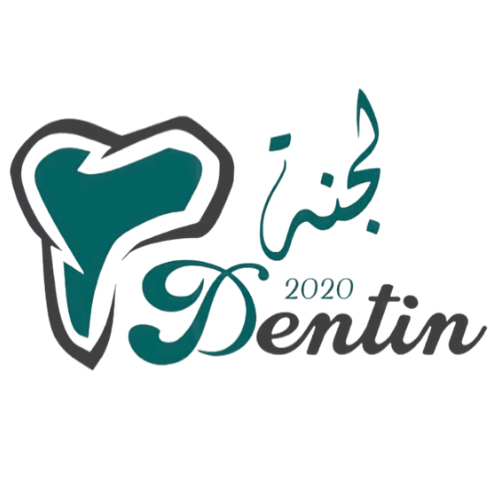 Diagnosis-Theory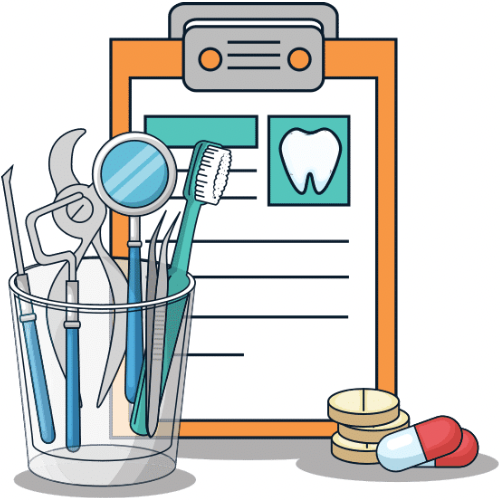 Writer: Doctor:Corrector: